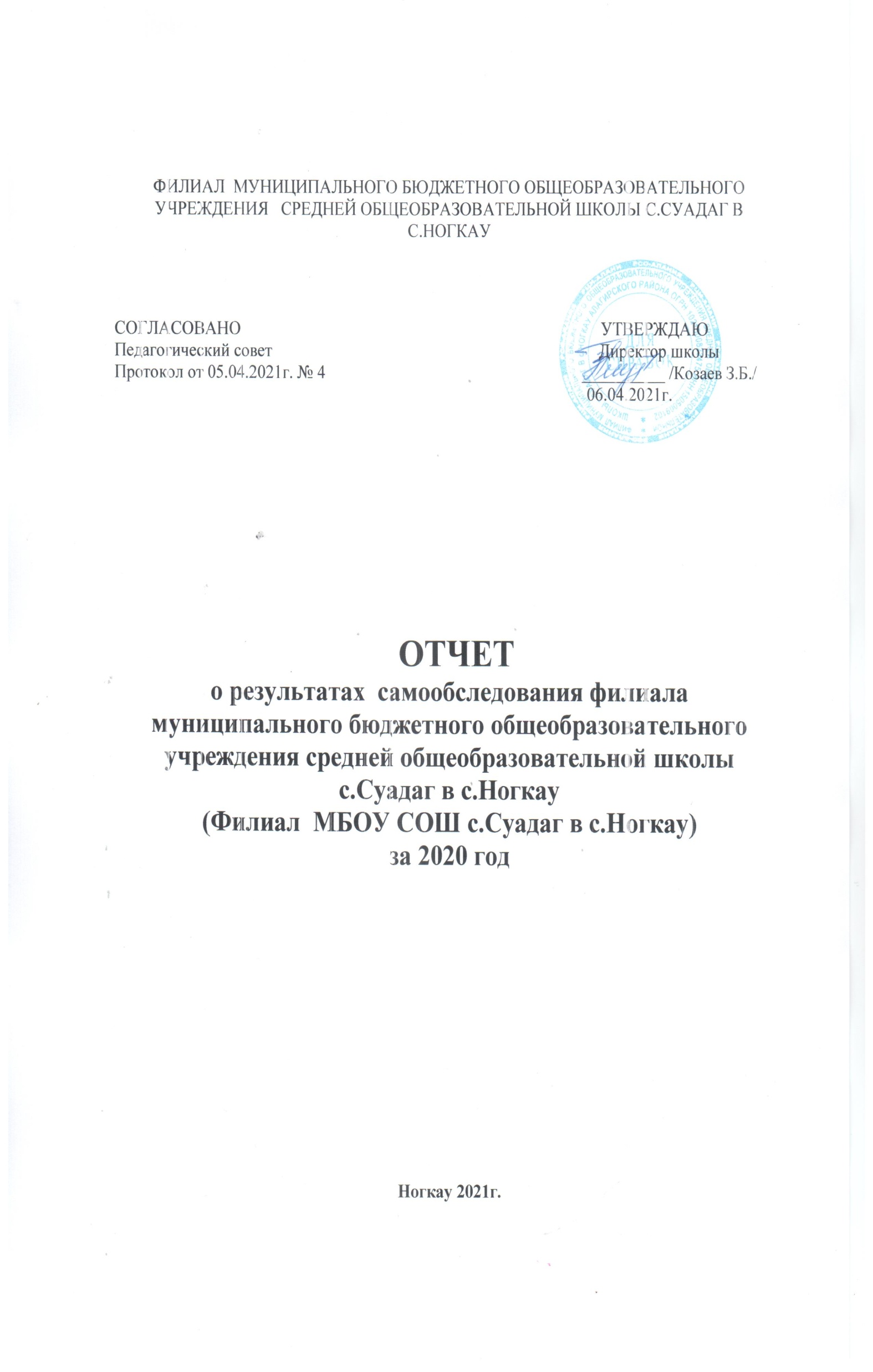                                         Воспитательная работа           Целью воспитательной работы в школе является социально-педагогическая  поддержка становления и развития высоконравственного, творческого, компетентного гражданина России, с активной жизненной позицией, способной к творчеству и самоопределению, разделяющей российские традиционные духовные ценности, обладающей актуальными знаниями и умениями, способный реализовать свой потенциал в условиях современного общества.ЗАДАЧИ:1.Совершенствовать систему воспитательной работы школы, современные технологии воспитания, рейтинговую систему оценки обучающихся; 2.Продолжить работу по формированию единого воспитательного пространства через организацию совместной продуктивной деятельности родителей, детей и  педагогов;3.Продолжить работу по формированию базовой культуры личности, гуманистических, социально-значимых ценностей. 4.Обеспечить условия для  духовного, физического и интеллектуального развития обучающихся.5.Вовлекать обучающихся в разнообразную творческую, личностно и общественно значимую деятельность;6.Формировать правовую культуру, уважение к правам человека и свободы личности, развивать навыки безопасного поведения;7.Систематически вести работу по предупреждению правонарушений и безнадзорности среди несовершеннолетних, профилактике алкоголизма,наркомании и токсикомании, максимально привлекать детей «группы риска» к                  участию в жизни школы, класса, дополнительным занятиям по интересам;8.Формировать позитивную самооценку, жизненный оптимизм, умение противостоять действиям и влияниям, представляющим угрозу для жизни, физического и нравственного здоровья, духовной безопасности личности.9.Формировать толерантность и межэтническую культуру, знания в области современных средств коммуникации и безопасности общения.10.Совершенствовать систему школьного самоуправления как единую систему самоуправления классного и школьного коллектива.Приоритетные направления в воспитательной работе в 2020 году:-гражданско-патриотическое воспитание;-нравственно-эстетическое воспитание;-экологическое воспитание;-физкультурно – оздоровительное воспитание;-формирование управленческой деятельности.В школе создано МО классных руководителей.         Вся внеурочная деятельность обучающихся и педагогов школы организована  таким образом, что коллективные творческие дела объединены в воспитательные модули. В центре такого модуля яркое общее ключевое дело. Это позволяет создать в школе периоды творческой активности, задать четкий ритм жизни школьного коллектива, избежать стихийности, оказывать действенную помощь классному руководителю.        В школе продолжилась работа органов ученического самоуправления – Совет старшеклассников. В его состав вошли представители классных коллективов с 8 по   9 класс, выбранные на классных собраниях.        В этом году было проведено 5 заседаний. На заседаниях обсуждался план подготовки и проведения мероприятий, анализ общешкольных дел, участие в акциях, проектах.        В школе создано первичное отделение РДШ.В реализации 4-х направлений РДШ (Личностное развитие, Гражданская активность, Информационно-медийное и Военно-патриотическое направления) наше первичное отделение работало в рамках всероссийского проекта «РДШ – территория самоуправления», участвовало и стало победителем во Всероссийских конкурсах «Добро не уходит на каникулы» и «Лига ораторов». Было подготовлено и проведено много различных мероприятий, встреч, акций, экскурсий, поездок выходного дня, патриотических и развлекательных квестов.	Проанализировав работу своих коллег, можно с уверенностью сказать, что ведется              большая работа по духовно-нравственному воспитанию, как в рамках школы, так и во внеурочное время. Еженедельно проводятся классные часы патриотической и духовно-нравственной направленности, дети участвуют в мероприятиях и       Всероссийских акциях.                            Работа Совета профилактики и защиты прав ребенка.         В школе действует Совет профилактики с целью оказания своевременной и квалифицированной помощи детям, подросткам и (или) их семьям, попавшим в сложные социальные, семейные, педагогические и прочие ситуации. В течение учебного года организовывались встречи обучающихся с сотрудникамиправоохранительных органов, ПДН.        В целях контроля над реализацией Закона №120-ФЗ, классные руководители присутствуют на заседаниях Совета профилактики, в своих выступлениях они отражают основные направления воспитательной профилактической работы.       Составлен подробный социальный паспорт школы, с семьями, требующими особого внимания, проводится работа по оказанию социальной, психолого-педагогической помощи - консультации.       Члены Совета профилактики осуществляют контроль над занятостью обучающихся в кружках, спортивных секциях. Особое внимание Совет профилактики уделяет организации досуговой деятельности.Решения и рекомендации Совета профилактики являются основополагающими в организации работы педагогического коллектива правонарушений по проблеме профилактики безнадзорности, защиты прав обучающихся школы.      Профориентационная работа в школе осуществляется с 1 класса по 9  класс. Она ведется по следующим направлениям:Диагностика. Традиционно сформировалась своеобразная технологияпредпрофильной ориентации в 8, 9классах.Встречи с людьми разных профессий. (1-7 класс) в течение годаВстречи обучающихся 9 с преподавателями (в течение года)            .Мероприятия, проведенные по профориентации:Знание профессиональной сферы путей и средств достижения целей, потребности рынка труда неотъемлемая часть профориентационной работы. Помочь обучающемуся лучше узнать себя, позволяет психодиагностика и классные часы.Работа с родителями.Можно выделить следующие направления работы школы с семьей:Образовательная деятельность.Индивидуализация учебного процесса с учётом образовательных потребностей семьи (организация работы по индивидуальным планам).Адаптационная поддержка семьи при поступлении ребёнка в школу и при  переходе его на новые ступени обучения.Просветительская деятельность.Просвещение родителей по вопросам педагогической культуры и родительской культуры, психологического и физического развития детей.Просвещение родителей об эффективных методах воспитания ребёнка в семье.Профилактика суицида среди детей.Коррекционно-просветительская деятельность.Коррекция и диагностика девиантного поведения ребёнка в семье.Диагностика и коррекция неэффективных отношений «взрослый» - «ребёнок», «ребёнок» - «ребёнок».Социальная защита прав.Защита прав ребёнка в семье.При необходимости привлечение органов социальной защиты, полиции.Вывод: Исходя из анализа воспитательной работы, следует отметить, что в целом работу по решению поставленных задач и целей в 2019-2020 учебном году можно считать удовлетворительной. На основе анализа можно сформулировать задачи на будущий учебный год:Создание эффективной системы духовно-нравственного, гражданско- правового, патриотического воспитания через урочную и внеурочную                                                            деятельность;Формирование у обучающихся экологической культуры, культуры здорового                                    и безопасного образа жизни;Согласование и координация совместных действий педагогическогоколлектива, общественности, социальных партнеров школы, семьи в вопросе духовно-нравственного, гражданско-правового, патриотического воспитания и социализации обучающихся;Организация социально значимой деятельности обучающихся.Повышение педагогической культуры родителей (законных представителей) обучающихсяРабота социально-психологической службы образовательной организации велась согласно годовому плану работы школы на 2019-2020 учебный год.   В течение учебного 2019-2020 учебного года проводился ежедневный контроль  посещаемости учеников, выяснялись причины их отсутствия или опозданий, поддерживалась тесная связь с родителями и классными руководителями, организованы профилактические акции и мероприятия, входящие в состав месячников (по плану). В случаях длительного отсутствия ученика классный руководитель посещали семью по месту жительстваобучающихся. С родителями проводилась профилактическая работа: беседы, консультации, встречи с педагогами и инспекторами по делам несовершеннолетних, передача данных по посещаемости в УО.Обучающихся,  систематически пропускающих учебные занятия в 2019 – 2020 учебном  году не выявлено.        В начале учебного года на основе анализа социальных паспортов классов нет обучающихся  «группы риска».        Проанализирован образовательный уровень родителей       учащихся, создан банк данных учащихся, нуждающихся в социальной защите, опеке, составлены списки многодетных, малообеспеченных, неполных,педагогически несостоятельных и опекаемых семей.       Большую роль в работе с первоклассниками для учителей начальной школы играет  первичная информация об общем развитии и психологической готовности ребенка  к школе. С этой целью, психологом школы проводится индивидуальное психолого-педагогическое обследование детей дошкольного возраста. Эта работа позволяет определить уровень психологической готовности ребенка к началу школьного обучения, выявить детей, склонных к школьной дезадаптации и дать практические рекомендации  родителям и будущим учителям по подготовке ребенка к обучению.       Важное значение имеет диагностика первого класса. В сентябре – октябре проводилась диагностика эмоционально-волевой сферы, по результатам   которой были проведены консультации с учителями.         Также, была проведена диагностика уровня мотивации к обучению в школе в четвертом классе. Результаты были обсуждены с учителями и даны рекомендации.         В марте-апреле было проведено исследование         и диагностика готовности учащихся 4 класса к переходу в среднее звено.Результаты показали, что диагностика четвероклассников при переходе из начального звена в среднее звено прошла успешно, уровень готовности у 90 % учащихся  в норме.        Анализ проведенной работы показывает правильность выбранной стратегии         работы психологической службы. Охват работы растет в связи с тем, что осуществляется непрерывное психологическое сопровождение участников       образовательного процесса.        Выводы: вся проделанная работа по данному направлению заслуживает  удовлетворительной оценки.Деятельность Школьной службы медиации осуществлялась в соответствии с планом работы Школьной службы медиации на 2019 – 2020 учебный год. Согласно                    данному плану основной целью работы Школьной службы медиации выступало формирование благополучного, гуманного и безопасного пространства (среды) для  полноценного развития и социализации детей и подростков путем содействия воспитанию у них культуры конструктивного поведения в различных конфликтных ситуациях.       Основная тематика обращений учащихся:проблемы межличностных отношений среди подростков (оскорбление, нецензурные выражения)использование мобильных телефонов и плееров в школе во время уроков.конфликты по поводу внешнего вида.      Выдвинутые цели и задачи реализовывались посредством проведенных  мероприятий.В 2019 – 2020 учебном году работа по разрешению   Конфликтных ситуаций службой медиации проводилась в основном  обращениям педагогов и  родителей. Основная тематика обращений педагогов:несоблюдение учащимися дисциплины проблемы поведения учащихся поддержание дисциплины на уроках.  Основная тематика обращений родителей:консультациивнешний вид учащихся и как повлиять на своего ребенкаиспользование мобильных телефонов в учебное время.Как видно из приведенных выше данных, наибольшее количество обращений        связано с межличностными взаимоотношениями.                     IV. СОДЕРЖАНИЕ И КАЧЕСТВО ПОДГОТОВКИВ 2020 году ввиду особых условий промежуточная аттестация 9 класса проводилась по учебным предметам без аттестационных испытаний, поэтому обучающимся всех уровней образования итоговые отметки выставили по текущей успеваемости.Проведен анализ успеваемости и качества знаний по итогам 2019-2020 учебного года.Таблица 4. Статистика показателей за 2019–2020 годПриведенная статистика показывает, что положительная динамика успешного освоения основных образовательных программ сохраняется, при этом стабильно растет количество обучающихся Школы.Краткий анализ динамики результатов успеваемости и качества знанийТаблица 5. Результаты освоения учащимися программ начального общего образования по показателю «успеваемость» в 2020 учебном году         Если сравнить результаты освоения обучающимися программ начального общего образования по показателю «успеваемость» в 2019 году с результатами освоения учащимися программ начального общего образования по показателю «успеваемость»  в 2020 году, то можно отметить, что процент учащихся, окончивших на «4» и «5», понизился на  9 % ( в 2019-м - 35%), процент учащихся, окончивших на «5», повысился на  12 % (в 2019-м -  14 %). Таблица 6. Результаты освоения учащимися программ основного общего образования по показателю «успеваемость» в 2020 году       Если сравнить результаты освоения обучающимися программ основного общего образования по показателю «успеваемость» в 2019 году с результатами освоения учащимися программ основного общего образования по показателю «успеваемость» в 2020 году, то можно отметить, что процент учащихся, окончивших на «4» и «5», понизился на 9 % ( в 2019-  43 %), процент учащихся, окончивших на «5», повысился на    6 % (в 2019-м -   5 %).  Результаты ГИАОсобенности проведения ГИА в 2020 году были обусловлены мероприятиями, направленными на обеспечение санитарно-эпидемиологического благополучия населения и предотвращение распространения новой коронавирусной инфекции (COVID-19).Таблица 7. Общая численность выпускников 2019–2020 учебного годаРезультаты 9-х классов представим в таблице.Таблица 8. Итоговые результаты выпускников на уровне основного общего образованияВ 2019–2020 учебном году выпускники 9 класса получили аттестаты об основном общем образовании на основании приказа Минобрнауки от 11.06.2020 № 295 «Об особенностях заполнения и выдачи аттестатов об основном общем и среднем общем образовании в2020 году».Оценки в аттестатах выставлены как среднее арифметическое четвертных отметок за 9-й класс целыми числами в соответствии с правилами математического округления.В 2019-2020 учебном году 11 класса в Школе не было. Результаты ВПРВесна 2020. Всероссийские проверочные работы, проведение которых было запланировано на весну 2020 года, не проводились из-за сложной эпидемиологической ситуации.Осень 2020. Всероссийские проверочные работы были проведены, так как обучающиеся Школы в период проведения занимались в штатном режиме.Таблица сравнения результатов ВПРДефициты, выявленные во время ВПРАктивность и результативность участия в олимпиадахВ 2019-2020 году проведена всероссийская олимпиада школьников по различным предметам.Результаты районного этапа Всероссийских олимпиад школьников        В 2020 году был проанализирован объем участников дистанционных конкурсных мероприятий разных уровней. Дистанционные формы работы с учащимися, создание условий для проявления их познавательной активности позволили принимать активное участие в дистанционных конкурсах регионального, всероссийского и международного уровней. Результат – положительная динамика участия в олимпиадах и конкурсах исключительно в дистанционном формате.В 2020 году был проанализирован объем участников дистанционных конкурсных мероприятий разных уровней. Дистанционные формы работы с учащимися, создание условий для проявления их познавательной активности позволили принимать активное участие в дистанционных конкурсах регионального, всероссийского и международного уровней. Результат – положительная динамика участия в олимпиадах и конкурсах исключительно в дистанционном формате.V. ВОСТРЕБОВАННОСТЬ ВЫПУСКНИКОВТаблица 9. Востребованность выпускниковВ 2020 году увеличилось число выпускников 9 класса, которые продолжили обучение в СУЗах.VI. ОЦЕНКА ФУНКЦИОНИРОВАНИЯ ВНУТРЕННЕЙ СИСТЕМЫ ОЦЕНКИ КАЧЕСТВА ОБРАЗОВАНИЯВ Школе утверждено положение о внутренней системе оценки качества образования. По итогам оценки качества образования в 2020 году выявлено, что уровень метапредметных результатов соответствуют среднему уровню, сформированность личностных результатов средняя. Оценка качества образования  осуществлялась посредством:системы внутришкольного контроля;внутреннего мониторинга качества образования;внешнего мониторинга качества образования.В качестве источников  данных для оценки качества образования использовались:образовательная статистика;мониторинговые исследования;отчеты работников школы;посещение уроков и внеклассных мероприятий.С целью снижения напряженности среди родителей по вопросу дистанционного обучения в 2020 году была обеспечена работа горячей телефонной линии по сбору информации о проблемах в организации и по вопросам качества дистанционного обучения. VII. ОЦЕНКА КАДРОВОГО ОБЕСПЕЧЕНИЯВ целях повышения качества образовательной деятельности в Школе проводится целенаправленная кадровая политика, основная цель которой – обеспечение оптимального баланса процессов обновления и сохранения численного и качественного состава кадров в его развитии в соответствии с потребностями Школы и требованиями действующего законодательства.Основные принципы кадровой политики направлены:на сохранение, укрепление и развитие кадрового потенциала;создание квалифицированного коллектива, способного работать в современных условиях;повышение уровня квалификации персонала.На период самообследования в Школе работают 16 педагога.  Из них один человек имеет среднее специальное педагогическое образование. Результаты анализа данных по применению педагогами информационных и дистанционных технологий в образовательной деятельности – урочной, внеурочной и дополнительном образовании – показали, что интенсивность их применения выпала на период перехода в дистанционный режим при распространении коронавирусной инфекции, что является закономерным. Образование педагоговИмеют высшее образование – 15 человек. Среднее специальное – 1 человек.  Имеют высшую категорию – 2 человека.             - I категорию              - 4 человек.              - соответствие            - 10 человек. Анализ  педкадров  по стажу работы:От 6 до 25 лет-  6 человек.Более 25 лет – 10 человек.Кадровый потенциал Школы динамично развивается на основе целенаправленной работы по повышению квалификации педагогов.VIII. Оценка учебно-методического и библиотечно-информационного обеспечения        По всем предметам учебного плана разработаны рабочие программы. Рабочие программы рассмотрены на заседаниях школьных методических объединений и утверждены директором школы. Структура рабочих программ соответствует требованиям федеральных государственных образовательных стандартов начального общего, основного общего, среднего общего образования.     В школе имеется библиотека с читальным залом, где имеется 1 компьютер с принтером для работы обучающихся и педагогов.Объем библиотечного фонда – 9926 единиц;Книгообеспеченность – 100 %;   Состав фонда и его использование:Фонд библиотеки соответствует требованиям ФГОС, учебники фонда входят в федеральный перечень.В библиотеке имеются электронные образовательные ресурсы – 4 диска; электронные книги- 2.Средний уровень посещаемости библиотеки – 9 человек в день.Оснащенность библиотеки учебными пособиями достаточная. IX. Оценка материально-технической базы            В образовательном учреждении созданы материально-технические  условия для организации проведения учебно-воспитательного процесса.Учебные кабинеты химии, физики, географии, биологии, информатики укомплектованы оборудованием. На первом этаже оборудован  пищеблок и столовая на 42 места.Технические  средства  обучения:Школа имеет выход в интернет, электронную почту, собственный сайт в сети Интернет.                                        СТАТИСТИЧЕСКАЯ ЧАСТЬРЕЗУЛЬТАТЫ АНАЛИЗА ПОКАЗАТЕЛЕЙ ДЕЯТЕЛЬНОСТИ ОРГАНИЗАЦИИ  Данные приведены по состоянию на 31 декабря  2020 года.          Анализ показателей указывает на то, что Школа имеет достаточную инфраструктуру, которая соответствует требованиям СанПиН 2.4.2.2821-10 «Санитарно-эпидемиологические требования к условиям и организации обучения в общеобразовательных учреждениях» и позволяет реализовывать образовательные программы в полном объеме в соответствии с ФГОС общего образования.Школа укомплектована достаточным количеством педагогических и иных работников, которые  регулярно проходят повышение квалификации, что позволяет обеспечивать стабильные качественные результаты образовательных достижений обучающихся.                                                  АНАЛИТИЧЕСКАЯ ЧАСТЬ            На основании приказа Министерства образования и науки Российской  Федерации от 14 июня 2013 года N462 «Об утверждении порядка проведения самообследования образовательной организацией» и в соответствии с пунктом 3 части 2 статьи 29 Федерального закона от 29 декабря 2012 года N273-ФЗ "Об образовании в Российской Федерации", для ознакомления предлагаются итоги самообследования, проведенного в филиале МБОУ СОШ с. Суадаг в с. Ногкау по итогам работы в 2020 году.            Целью отчета является обеспечение доступности и открытости информации о  деятельности организации. Школа в процессе самообследования провела оценку образовательной деятельности, системы управления организации, содержания и качества подготовки обучающихся, организации учебного  процесса, востребованности выпускников, качества кадрового, учебно-методического, библиотечно-информационного обеспечения, материально- технической базы, функционирования внутренней системы оценки качества образования, а также анализ показателей деятельности организации.ОБЩИЕ СВЕДЕНИЯ ОБ ОБРАЗОВАТЕЛЬНОЙ                       ОРГАНИЗАЦИИОсновным видом деятельности школы является реализацияобщеобразовательных программ:основной образовательной программы начального общего           образования;основной образовательной программы основного общего           образования;основной образовательной программы среднего общего        образования.                                         II. ОСОБЕННОСТИ УПРАВЛЕНИЯУправление осуществляется на принципах единоначалия и самоуправления.Таблица 1. Органы управления, действующие в ШколеДля осуществления учебно-методической работы в Школе создано два методических объединения:объединение педагогов начального образования;объединение классных руководителей.Ш.  ОЦЕНКА ОБРАЗОВАТЕЛЬНОЙ ДЕЯТЕЛЬНОСТИ   Образовательная деятельность организуется в соответствии с Федеральным законом от 29.12.2012 № 273-ФЗ «Об образовании в Российской Федерации», ФГОС начального общего, основного общего и среднего общего образования, СанПиН 2.4.2.2821-10 «Санитарно-эпидемиологические требования к условиям и организации обучения в общеобразовательных учреждениях», основными образовательными программами по уровням образования, включая учебные планы, календарные учебные графики, расписанием занятий.         Учебный план 1–4-х классов ориентирован на четырехлетний нормативный срок освоения основной образовательной программы начального общего образования (реализация ФГОС НОО), 5–9-х классов – на пятилетний нормативный срок освоения основной образовательной программы основного общего образования (реализация ФГОС ООО). Форма обучения: очная. Язык обучения: русский.       В период с 23.03.2020 по 15.05.2020 в соответствии с Указом Президента Российской Федерации № 239 от 02.04.2020 «О мерах по обеспечению санитарно- эпидемиологического благополучия населения на территории Российской Федерации, в связи распространением новой коронавирусной инфекции (2019- nCoV, письмом Роспотребнадзора №02/3853-2020-27 от 10.03.2020 «О мерах по профилактике новой коронавирусной инфекции (COVID-19)», в соответствии с приказом Министерства образования и науки РСО-Алания «О мерах по соблюдению режима повышенной готовности в Республике Северная Осетия- Алания» №285 от 20.03.2020г. в школе было организовано обучение с применением дистанционных образовательных технологий.Из 84 обучающихся школы дистанционным обучением были охвачены 84 учащихся. Об антикоронавирусных мерах            В 2020 году на сайте ОО был создан раздел, посвященный работе Школы в новых особых условиях. Частью этого раздела стал перечень документов, регламентирующих функционирование ОО в условиях коронавирусной инфекции. В перечень вошли документы вышестоящих организаций и ведомств, а также новые и измененные внутренние локальные нормативные акты Школы.Перечень документов, регламентирующий функционирование Школы в условиях коронавирусной инфекцииМарт–май 2020        Рекомендации Минпросвещения «Об организации образовательного процесса в 2019/20 учебном году в условиях профилактики и предотвращения распространения новой коронавирусной инфекции в организациях, реализующих основные образовательные программы дошкольного и общего образования» (приложение 1 к письму Минпросвещения от 08.04.2020 № ГД-161/04).         Методические рекомендации о реализации образовательных программ начального общего, основного общего, среднего общего образования, образовательных программ среднего профессионального образования и дополнительных общеобразовательных программ с применением электронного обучения и дистанционных образовательных технологий Минпросвещения от 19.03.2020ложение 1 к письму Минпросвещения от 08.04.2020 № ГД-161/04).         Положение об электронном обучении и использовании дистанционных образовательных технологий при реализации образовательных программ.        Приказ о переходе на дистанционное обучение в связи с коронавирусом.        Приказ о преодолении отставания по учебным предметам в связи с пандемией коронавируса.Август–декабрь 2020г.        Приказ об организации работы филиала МБОУ СОШ с.Суадаг в с.Ногкау по требованиям СП 3.1/2.4.3598–20.        Приказ об организованном начале 2020/2021 учебного года.Таблица 2. Режим образовательной деятельностиНачало учебных занятий – 9:00 мин.Таблица 3. Общая численность обучающихся, осваивающихобразовательные программы в 2020 году       Школа реализует следующие образовательные программы:основная образовательная программа начального общего образования;основная образовательная программа основного общего образования;образовательная программа среднего общего образования.В 2020году в Школе не было детей  с ОВЗ.                                   Внеурочная деятельность           Организация внеурочной деятельности соответствует требованиям ФГОС. Структура программ внеурочной деятельности в соответствии с ФГОС включает:-результаты освоения курса внеурочной деятельности;-содержание курса внеурочной деятельности с указанием форм организации и видов деятельности;-тематическое планирование.           Формы организации внеурочной деятельности включают: кружки, секции, клуб по интересам.         Реализация программ внеурочной деятельности в период временных ограничений, связанных с эпидемиологической ситуацией 2020 года, проводилась с использованием дистанционных образовательных технологий.      Весна 2020. Все курсы внеурочной деятельности (кроме физкультурно-оздоровительного направления) реализовывались в дистанционном формате:были внесены изменения в положение о внеурочной деятельности, в рабочие программы курсов и скорректировано КТП;составлено расписание занятий в режиме онлайн на каждый учебный день в соответствии с образовательной программой и планом внеурочной деятельности по каждому курсу, предусматривая дифференциацию по классам и время проведения занятия не более 30 минут;проводилось обязательное информирование обучающихся и их родителей об изменениях в планах внеурочной деятельности.      Осень 2020. В первой четверти 2020–2021 учебного года занятия по внеурочной деятельности проводились в традиционном очном формате. Со второй четверти – в гибридном формате с учетом эпидемиологической обстановки и переводом отдельных классов на дистанционное обучение по предписанию Роспотребнадзора. Вывод: выявленные проблемы не повлияли на качество организации внеурочной деятельности. Благодаря внесению необходимых изменений учебный план по внеурочной деятельности выполнен в полном объеме, в основном удалось сохранить контингент учеников.МодулиТрадиционные дела1.Модуль«Ключевые общешкольные дела»Торжественная линейка «Первый звонок»Месячник безопасностиМероприятие «Посвящение в первоклассники»Школьная спартакиада  «Осенний День Здоровья»Месячник правового воспитанияМероприятие «День учителя»Акция «Учитель бывшим не бывает».Конкурс рисунков «Золотая осень»Мероприятия месячника взаимодействия семьи и школы: выставка рисунков, фотографийДень правовой защиты детейСоревнование по бадминтонуНовый год в школе: украшение кабинетов, оформление окон, конкурс рисунков, поделок, утренник.День трезвости: конкурс плакатовПрезентация волонтерского движения школы «Не будь равнодушным»«Посвящение в пятиклассники»Торжественная линейка «День Конституции»Акция: «Портфель»Акции: «Помощь ветерану», «Подарок ветерану», «Это надо  живым»-Мероприятия ко Дню Победы: тематические беседы, кл. часы2.Модуль «Классное руководство»Составление воспитательных программ классными руководителямиПроведение тематических классных часов, в том числе по ПДДПроведение классных мероприятийПроведение экскурсий и походов3.Модуль «Курсы  внеурочной деятельности»«Бальные танцы»«Осетинские танцы»«Тетральный»«Умелые ручки»«Математика для увлеченных»«Мастерилка»«Математика вокруг нас»«Юный математик»«Занимательная математика»«Юный вокалист»«В мире математики»«Хуры тынтæ»«Развиваем дар слова»«Занимательная грамматика»«Театральный английский»«Меткий стрелок»«Строевая подготовка»«Эколята»«Память»4.Модуль «Самоуправление»Выборы совета старшеклассниковРазработка плана работы совета старшеклассниковЗаседания совета старшеклассниковОтчет о проделанной работе5.Модуль «Профориентация»Месячник профориентаций в школе:- конкурс рисунков, проект «Профессии моих родителей»,- викторина «Все профессии важны – выбирай на вкус!»,  - беседы о профессиях- просмотр вебинаров на платформе «ПроеКТОрия»6.Модуль «Школьные медиа»»Размещение созданных детьми рассказов, стихов, сказок, репортажей на школьном сайте и на странице школы в соцсетяхВидео-, фотосъемка классных и общешкольных мероприятий7.Модуль «Детские общественные объединения» Прием в РДШУчастие в проектах и акциях РДШАкция « Блокадный хлеб»; Акция «Марафон Победы»;Акция «Ветеран»;Акция «Окна Победы»;  Акция «Георгиевская ленточка»; Акция «Ирон æвзаджы бæрæгбон»; Акция «Рисунок для друга», «Счастливое детство»; Акция «Спасибо Учитель»;  Акция «Окна России»;  Акция «Красная лента»; Акция «Дорогие мои старики»; Акция «Память»; Акция «Добрые дела в школе»;  Акция « Портфель добра»;  Акция «Забота»; Акция «Молодежь против наркотиков»;Акция «Здоровая мама-здоровая страна»;  Акция «Чистый дом»;  Акция «Озеленим планету»; Акция «Ветеран живет рядом»; Акция « Новогодние окна»;Акция «Подарок ребенку-инвалиду».Экологические субботники8.Модуль «Экскурсии, походы» Посещение концертов в доме культурыПосещение спектаклей в доме культурыЭксукрия по местам боевой славыПоход в Куртатинское ущельеСезонные экскурсии в природу9.«Организация предметно-эстетической среды»Выставки рисунковВыставки фотографийВыставки поделокОформление классных уголковТрудовые десанты по уборке территории школыТрудовой десант по уборке памятника «Павшим вгоды войны»10.«Работа с родителями»Прведение общешкольных и классных родительских собранийУчастие родителей в школьных мероприятияхУчастие детей в экскурсиях и походахУчастие родителей в ремонте и уборке школы11.«Модуль школьный урок»Использование воспитательных возможностей содержания учебного предмета через демонстрацию детям примеров ответственного, гражданского поведения, проявления человеколюбия и добросердечности, через подбор соответствующих текстов для чтения, задач для решения, проблемных ситуаций для обсуждения в классе;Применение на уроке интерактивных форм работы учащихся: интеллектуальных игр, стимулирующих познавательную мотивацию школьников; дискуссий, которые дают учащимся возможность приобрести опыт ведения конструктивного диалога; групповой работы или работы в парах, которые учат школьников командной работе и взаимодействию с другими детьми;  Включение в урок игровых процедур, которые помогают поддержать мотивацию детей к получению знаний, налаживанию позитивных межличностных отношений в классе, помогают установлению доброжелательной атмосферы во время урока;   Организация шефства мотивированных и эрудированных учащихся над их неуспевающими одноклассниками, дающего школьникам социально значимый опыт сотрудничества и взаимной помощи;Инициирование и поддержка исследовательской деятельности школьников в рамках реализации ими индивидуальных и групповых исследовательских проектов.№п/пНазвание мероприятийКлассДатаОтветственные1.Диагностика психолога школы8-9В течениегодаПсихолог школы2.Классные часы: «На пути к выбору профессии» по планам классныхруководителей8- 9В течение годаКл. рук.3.Встречи:Встречи с бывшими выпускниками– студентами ВУЗовВстреча с представителями различных ВУЗов, колледжей, ПУ9 В течение годаПедагог-организатор4.Изучение буклетов различных учебныхзаведений высшего и среднего образования9 В течениегодаКл. рук.5.Участие во всероссийскомПроект онлайн уроков«Проектория»8-9В течение годаКл. рук.6.Участие в профориентационном тестировании в рамках Реализации региональногоприоритетного проекта «Билет в будущее»7Октябрь - ноябрьКл. рук.7.Профориентационноетестирование обучающихся 8-9 кл.8-9Ноябрь - декабрьПедагог-организатор№ п/пПараметры статистики2019/20 учебный год1Количество детей, обучавшихся на конец учебного года (для 2019/20), в том числе:841– начальная школа401– основная школа441– средняя школа02Количество учеников, оставленных на повторное обучение:–2– начальная школа–2– основная школа–2– средняя школа–3Не получили аттестата:–3– об основном общем образовании–3– о среднем общем образовании–4Окончили Школу с аттестатом особого образца:_4– в основной школе_4– в средней школе_КлассыВсего учащихсяИз них успеваютИз них успеваютОкончили годОкончили годОкончили годОкончили годНе успеваютНе успеваютНе успеваютНе успеваютПереведены условноПереведены условноКлассыВсего учащихсяИз них успеваютИз них успеваютОкончили годОкончили годОкончили годОкончили годВсегоВсегоИз них н/аИз них н/аКлассыВсего учащихсяКоличество%с отметками «4» и «5»%с отметками «5»%Количество%Количество%Количество%2881003382250000003111110021843600000041111100327218000000Итого3030100826826000000КлассыВсего учащихсяИз них успеваютИз них успеваютОкончили годОкончили годОкончили годОкончили годНе успеваютНе успеваютНе успеваютНе успеваютПереведены условноПереведены условноКлассыВсего учащихсяИз них успеваютИз них успеваютОкончили годОкончили годОкончили годОкончили годВсегоВсегоИз них н/аИз них н/аКлассыВсего учащихсяКоличество%с отметками «4» и «5»%с отметками «5»%Количество%Количество%Количество%51010100440220000000614141005351700000076610011611600000085510024012000000099910033300000000Итого444410015345110000009-е классы11-е классыОбщее количество выпускников90Количество обучающихся на семейном образовании00Количество обучающихся с ОВЗ00Количество обучающихся, получивших «зачет» за итоговое собеседование/ сочинение90Количество обучающихся, не допущенных к ГИА00Количество обучающихся, получивших аттестат 90Количество обучающихся, проходивших процедуру ГИА00Критерии2017–20182017–20182018–20192018–20192019–20202019–2020КритерииКол-во%Кол-во%Кол-во%Количество 9-х классов всего110011001100Количество выпускников 9-х классов всего510081009100Количество выпускников 9-х классов, успевающих по итогам учебного года на «5»000000Количество выпускников 9-х классов, успевающих по итогам учебного года на «4» и «5»120450333Количество выпускников 9-х классов, допущенных к государственной (итоговой) аттестации510081009100Количество выпускников 9-х классов, не допущенных к государственной (итоговой) аттестации000000Количество выпускников 9-х классов, проходящих государственную (итоговую) аттестацию в режиме ГВЭ000000ПредметПараллельдоля учащихся, получивших (сумма показателей в параллелях/кол-во параллелей), %доля учащихся, получивших (сумма показателей в параллелях/кол-во параллелей), %доля учащихся, получивших (сумма показателей в параллелях/кол-во параллелей), %доля учащихся, получивших (сумма показателей в параллелях/кол-во параллелей), %Успеваемость, % Соответствующий уровеньКачество, % Соответствующий уровеньПонизили отметку, %Подтвердили отметку, %Повысили отметку, %Доля подтвердивших и повысивших отметкуПредметПараллель«2»«3»«4»«5»Успеваемость, % Соответствующий уровеньКачество, % Соответствующий уровеньПонизили отметку, %Подтвердили отметку, %Повысили отметку, %Доля подтвердивших и повысивших отметкуРусский язык5 класс95536090307030030Русский язык6 класс1337133787,5502562,512,575Русский язык7 класс143643787505638644Русский язык8 класс075250100255050050Русский язык9 класс202060080608020020математика5 класс223345078457822022математика6 класс1133441189566633033математика7 класс175817  8      83      25  33  59   8     67математика8 класс206002080208020020математика9 класс040600100608020020биология6 класс1457290852957291443биология7 класс83358092753367067биология8 класс010000100001000100биология9 класс033670100676733033география7 класс184536082362764973география8 класс0505001005005050100география9 класс0404020100602080080история6 класс050500100507525025история7 класс055450100454555055история8 класс336700670100000история9 класс067330100333367067обществознание7 класс225622078228911011обществознание8 класс067330100336733033обществознание9 класс20602008020100000Англ. язык8 класс075  250100205050050физика8 класс010000100001000100физика9 класс04040201006020602080химия9 класс033670100676733033Окр.мир5 класс126325   088251288088Параллель№ проблемных заданий ВПРСоответствие блокам ООП обучающийся научится, получит возможность научиться или проверяемых умений/требований к освоению в соответствии с ФГОС уровней*Способ восполнения дефицитов                                           Русский язык                                           Русский язык                                           Русский язык                                           Русский язык52,5,7,8,15выделять звуки речи, давать фонетическую характеристику звукам,повторение правил постановки знаков препинания в предложениях с однородными членами, Повторение принципов распознавания и формулирования темы и основной мысли текста, их формулирования.Темы включены в рабочие программы65,6,10,11,12Повторение принципов распознавания и формулирования темы и основной мысли текста, их формулирования. Наблюдение за использованием антонимов в художественных текстах,различают понятия «прямое значение слова» и «переносное значение слова», слова, употребленные в прямом и переносном значении, употребляют в речи слова с переносным значениемТемы включены в рабочие программы76,7,10,13,14Выполнение различных заданий на отработку умений по определению грамматической основы предложения.Выполнение различных заданий на отработку умений по определению знаков препинания в предложениях.Усилить работу по языковым разборам, усилить работу по развитию речи (фразеологизмы, антонимы и синонимы).Темы включены в рабочие программы82,3,4,9,11Усилить работу в таких направлениях, как «Соблюдение орфографических и пунктуационных норм», «Работа с текстом», «Стили речи», « Основная мысль текста» пословицы  и использование их в речи», завершить прохождение тем «Предлог» ,»Союз», отработать навыки морфологического разбора, распознавание лексического значения слова в контексте. следует продолжить работу над текстом, лексическим значением тех или иных слов, представляющих сложность для понимания обучающимися; закреплением орфографических навыков;Темы включены в рабочие программы93,4,6,8,15,16Уметь: проводить морфемный разбор имён существительных, глаголов, наречий, причастий, деепричастий.
Уметь объяснить Темы включены в рабочие программы. Составлен график дополнительных занятий правило для выбора н и нн в суффиксах страдательных причастий прошедшего времени, н-нн в прилагательных и отглагольных прилагательных; выделять главное по опорным словам в частях исходного текста, формулировать основную мысль текста, корректировать созданный текст, уметь находить в предложениях причастныеобороты и выделять их запятыми в соответствии с пунктуационными правилами, уметь находить в предложениях согласованные определения и выделять их запятыми в соответствии с пунктуационными правилами.Темы включены в рабочие программы. Составлен график дополнительных занятий.                                                Математика                                                Математика                                                Математика                                                Математика58,19,10,12Применять изученные понятия, результаты, методы для решения задач практического характера и задач из смежных дисциплин                                        Извлекать информацию, представленную в таблицах, на диаграммах                                            Применять изученные понятия, результаты, методы для решения задач практического характера и задач из смежных дисциплин.                           Поводить логические обоснования, доказательства математических утверждений Темы включены в рабочие программы68,10,14,15,16Решать задачи разных типов (на работу, на движение), связывающих три величины, выделять эти величины и отношения между ними все арифметические действия.Находить процент от числа, число по проценту от него, находить процентное отношение двух чисел, находить процентное снижение или процентное повышение величиныИзвлекать, интерпретировать информацию, представленную в таблицах и на диаграммах, отражающую свойства и характеристики реальных процессов и явленийРешать сложные задачи разных типов, а также задачи повышенной трудностиТемы включены в рабочие программы72,6,9Дробные выражения. Работа с диаграммами. Проценты.Темы включены в рабочие программы. Составлен график дополнительных занятий.85,7,8,11,14,15,16Учить применять изученные методы для решения задач практического характера и задач. Уметь извлекать информацию, представленную в таблицах, на диаграммах, графика.Уметь использовать функционально-графические представления.Развивать представлений о числе и числовых системах , от натуральных до действительных чиселРазвивать умения использовать функционально графические представления для описания реальных зависимостей.Развивать  умений решать задачи  практического характераТемы включены в рабочие программы911,15,17,18,19Учить  применять изученные понятия, результаты, методы для решения задач практического характера и задач из смежных дисциплин.Развивать умений моделировать реальные ситуации на языке геометрии, исследовать построенную модель с использованием геометрических понятий и теорем, аппарата алгебры.Формировать знания о плоских фигурах и их свойствах, использование геометрических понятий и теорем.Развивать умений точно и грамотно выражать свои мысли с применением математической терминологии и символики, проводить классификации,Логические обоснования, доказательстваТемы включены в рабочие программы                                                       Биология                                                       Биология                                                       Биология                                                       Биология62, 4, 6,9,10Признаки живых организмов. Методы изучения биологии, охранаокружающей среды. Увеличительные приборы.Темы включены в рабочие программы. Составлен график дополнительных занятий.72, 4, 8, 9, 10Свойство живых организмов и их проявление у растений. Жизнедеятельность цветковых растений. Микроскопическое строение растений.Темы включены в рабочие программы. Составлен график дополнительных занятий.81,2,6,7,8,10,12,13Царство Растения. Царство Бактерии, Царство Грибы. Классификация организмов. Основные отделы растений. Семейства растений. Многообразие и происхождение растений.Темы включены в рабочие программы. Составлен график дополнительных занятий.                                                          Химия                                                          Химия                                                          Химия                                                          Химия91,2,5,6,7,9Химические формулы веществ. Типы химических реакций. Физические и химические свойства веществ. Признаки химических реакций. Способы разделения смесей. Расчеты по формулам веществ.Темы включены в рабочие программы. Составлен график дополнительных занятий.                                                          История                                                          История                                                          История                                                          История64,6,7,8Осознанно использовать речевые средства в соответствии с задачей коммуникации; владение основами самоконтроля, самооценки, принятия решений и осуществления осознанного выбора в учебной и познавательной деятельности, умение рассказывать о событиях древней истории; устанавливать причинно-следственные связи, строить логическое рассуждение, умозаключение;реализация историко-культурологического подхода, формирующего способности к межкультурному диалогу.Темы включены в рабочие программы75,7,10Умение работать с исторической картой;знание причин и следствий, умение формулировать положения, содержащие причинно-следственные связи;знать исторических деятелей, чья жизнь связана с родным краем, достижениями которых по праву могут гордиться граждане нашей страны и их роль.Темы включены в рабочие программы. Составлен график дополнительных занятий. 88,9,10,11.12Сопоставить по времени события истории России и события истории зарубежных стран; умение искать, анализировать, систематизировать и оценивать историческую информацию различных исторических и современных источников;знание хронологии и умение отбирать исторические факты в соответствии с заданным контекстом; знание причин и следствий и умение формулировать  положения,  содержащие  причинно-следственные   связи; знание истории родного края. Темы включены в рабочие программы96,7,13Проверка умения проводить атрибуцию исторической карты;  знание исторической географии и умение работать с контурной картой; знание истории родного края.Темы включены в рабочие программы. Составлен график дополнительных занятий.                                              Обществознание                                              Обществознание                                              Обществознание                                              Обществознание74,5,6,8Установление соответствия между существенными чертами и признаками изученных социальных явлений и обществоведческими терминами и понятиями;анализ социальной ситуации, описанной в форме цитаты известного писателя, ученого, общественного деятеля и т.п.; анализ представленной информации; при выполнении этого задания проверяется умение применять обществоведческие знания в процессе решения типичных задач в области социальных отношений, адекватных возрасту обучающихся;проверка умения осознанно и произвольно строить речевое высказывание в письменной форме на заданную тему с использованием шести предложенных понятий.Темы включены в рабочие программы. Составлен график дополнительных занятий.85,9Анализ социальной ситуации, описанной в форме цитаты известного писателя, ученого, общественного деятеля и т.п.; задание включает в себя систему вопросов, проверяющих знание/понимание социальных свойств человека, особенностей его взаимодействия с другими людьми, а также умение объяснять элементарные взаимосвязи изученных социальных объектов; умение осознанно и произвольно строить речевое высказывание в письменной форме на заданную тему с использованием шести предложенных понятий.Темы включены в рабочие программы. Составлен график дополнительных занятий.91,3,10Умение анализировать и оценивать собственную деятельность и ее результаты с опорой на личный социальный опыт ;на основе графического представления статистической информации умение осуществлять поиск социальной информации, представленной в различных знаковых системах (диаграмма) ;умение осознанно и произвольно строить речевое высказывание в письменной форме на заданную тему с использованием шести предложенных понятий.Темы включены в рабочие программы. Составлен график дополнительных занятий.                                                    Физика                                                    Физика                                                    Физика                                                    Физика 82,7,10,11Архимедова сила. Силы упругости. Энергия.Темы включены в рабочие программы. Составлен график дополнительных занятий.98,9,10Магнитные явления. Количество теплоты. Мощность.Темы включены в рабочие программы. Составлен график дополнительных занятий.                                                    география                                                    география                                                    география                                                    география72,6,9Использование карты мира. Работа с диаграммой. Описание природного явления по фотографии.Темы включены в рабочие программы. Составлен график дополнительных занятий.87,8Работа с диаграммой. Работа с текстом.Темы включены в рабочие программы. Составлен график дополнительных занятий.92,4,8Работа с картой России. Работа с текстом. Заполнение таблиц.Темы включены в рабочие программы. Составлен график дополнительных занятий.Учебный годВсего участниковКоличество учащихся, занявших призовые местаКоличество учащихся, занявших призовые местаВсегоУчебный годВсего участниковпобедителипризерыВсего20187134( 57%)20197011(14%)20208022(25%)НазваниеУчастникиПобедителиВсероссийский конкурс молодежных проектов «Если бы я был президентом»11Всероссийский конкурс «Гордость России»31Всероссийский конкурс «Лига ораторов»11Всероссийская олимпиада «Время знаний»73Всероссийская - онлайн олимпиада по окружающему миру31Международная дистанционная олимпиада «Синий бегемот»2719Республиканский онлайн – конкурс «Мадалон авзаг – мадау адджын»177Всероссийская олимпиада «Белый Мишка»2010Год выпускаОсновная школаОсновная школаОсновная школаОсновная школаСредняя школаСредняя школаСредняя школаСредняя школаСредняя школаГод выпускаВсегоПерешли в 10-й класс ШколыПерешли в 10-й класс другой ООПоступили в профессиональную ООВсегоПоступили в вузыПоступили в профессиональную ООУстроились на работуПошли на срочную службу по призыву201850050000020198044220002020902700000№Вид литературыКоличество единиц 
в фондеСколько экземпляров выдавалось за год1Учебная219020732Педагогическая30183Художественная759312304Справочная53185Естественнонаучная5066Общественно-политическая105№  п/пНаименованиеКоличество1Учебные кабинеты172Спортивный зал  13Актовый зал14Библиотека15Кабинет оценки качества16Столовая1№  п/пНаименованиеКоличество1Модем «D-Link  Des-101D»12Система беспроводной организации сети «Apple  Network fd2369»13Система беспроводной организации сети Wi-Fi Asus-RT-N1614Принтер  «МВ 216»5Принтер МФУ («Samsung SCX-4300», «hp»)26Мультимедийный  проектор:«Vivitek D509»«VievSonic»«Toshiba»«Optoma»1071117Интерактивная  доска: «Smart-Board 480»998Ноутбук:«Acer»«Asus»222119Компьютер:«Intro»«Kraftway»«Планар» Моноблок «Acer Verition Z2610G 20.1»13 323510Документ-камера:«Gaoke GK-9000A»«Avervision  CP155-1»21111Система голосования:«SMART  Response» (5 пультов)«MimioVote»21112Групповой  терминал  видеоконферецсвязиHiTech OWC B99113Экран  настенный214Экран  переносной115Графический  планшет  «BAMBOO»216Электронная  книга«POCKETBOOK»217Наушники GAL SL-6505ПоказателиЕдиница измеренияЕдиница измеренияКоличествоОбразовательная деятельностьОбразовательная деятельностьОбразовательная деятельностьОбразовательная деятельностьОбщая численность учащихсячеловек8686Численность учащихся по образовательной программе начального общего образованиячеловек3939Численность учащихся по образовательной программе основного общего образованиячеловек4747Численность учащихся по образовательной программе среднего общего образованиячеловек00Численность (удельный вес) учащихся, успевающих на «4» и «5» по результатам промежуточной аттестации, от общей численности обучающихсячеловек (процент)32 (37%)32 (37%)Средний балл ГИА выпускников 9-го класса по русскому языкубалл0 (0%)0 (0%)Средний балл ГИА выпускников 9-го класса по математикебалл0 (0%)0 (0%)Средний балл ЕГЭ выпускников 11-го класса по русскому языкубалл0 (0%)0 (0%)Средний балл ЕГЭ выпускников 11-го класса по математикебалл0 (0%)0 (0%)Численность (удельный вес) выпускников 9-го класса, которые получили неудовлетворительные результаты на ГИА по русскому языку, от общей численности выпускников 9-го классачеловек (процент)0 (0%)0 (0%)Численность (удельный вес) выпускников 9-го класса, которые получили неудовлетворительные результаты на ГИА по математике, от общей численности выпускников 9-го классачеловек (процент)0 (0%)0 (0%)Численность (удельный вес) выпускников 11-го класса, которые получили результаты ниже установленного минимального количества баллов ЕГЭ по русскому языку, от общей численности выпускников 11-го классачеловек (процент)0 (0%)0 (0%)Численность (удельный вес) выпускников 11-го класса, которые получили результаты ниже установленного минимального количества баллов ЕГЭ по математике, от общей численности выпускников 11-го классачеловек (процент)0 (0%)0 (0%)Численность (удельный вес) выпускников 9-го класса, которые не получили аттестаты, от общей численности выпускников 9-го классачеловек (процент)0 (0%)0 (0%)Численность (удельный вес) выпускников 11-го класса, которые не получили аттестаты, от общей численности выпускников 11-го классачеловек (процент)0 (0%)0 (0%)Численность (удельный вес) выпускников 9-го класса, которые получили аттестаты с отличием, от общей численности выпускников 9-го классачеловек (процент)0 (0%)0 (0%)Численность (удельный вес) выпускников 11-го класса, которые получили аттестаты с отличием, от общей численности выпускников 11-го классачеловек (процент)0 (0%)0 (0%)Численность (удельный вес) учащихся, которые принимали участие в олимпиадах, смотрах, конкурсах, от общей численности обучающихсячеловек (процент)51 (59%)51 (59%)Численность (удельный вес) учащихся – победителей и призеров олимпиад, смотров, конкурсов от общей численности обучающихся, в том числе:человек (процент)43 (50%)43 (50%)− регионального уровня7 (8%)7 (8%)− федерального уровня17 (20%)17 (20%)− международного уровня19 (22%)19 (22%)Численность (удельный вес) учащихся по программам с углубленным изучением отдельных учебных предметов от общей численности обучающихсячеловек (процент)0 (0%)0 (0%)Численность (удельный вес) учащихся по программам профильного обучения от общей численности обучающихсячеловек (процент)0 (0%)0 (0%)Численность (удельный вес) учащихся по программам с применением дистанционных образовательных технологий, электронного обучения от общей численности обучающихсячеловек (процент)0 (0%)0 (0%)Численность (удельный вес) учащихся в рамках сетевой формы реализации образовательных программ от общей численности обучающихсячеловек (процент)0 (0%)0 (0%)Общая численность педработников, в том числе количество педработников:человек16 (100%)16 (100%)− с высшим образованием15 (94%)15 (94%)− высшим педагогическим образованием15 (94%)15 (94%)− средним профессиональным образованием0 (0%)0 (0%)− средним профессиональным педагогическим образованием1 (6%)1 (6%)Численность (удельный вес) педработников с квалификационной категорией от общей численности таких работников, в том числе:человек (процент)6 (38%)6 (38%)− с высшей2 (13%)2 (13%)− первой4 (25%)4 (25%)Численность (удельный вес) педработников от общей численности таких работников с педагогическим стажем:человек (процент) 8 (50%) 8 (50%)− до 5 лет0 (%)0 (%)− больше 30 лет8 (50%)8 (50%)Численность (удельный вес) педработников от общей численности таких работников в возрасте:человек (процент)8 (50%)8 (50%)− до 30 лет0 (%)0 (%)− от 55 лет8 (50%)8 (50%)Численность (удельный вес) педагогических и административно-хозяйственных работников, которые за последние пять лет прошли повышение квалификации или профессиональную переподготовку, от общей численности таких работниковчеловек (процент)16 (100%)16 (100%)Численность (удельный вес) педагогических и административно-хозяйственных работников, которые прошли повышение квалификации по применению в образовательном процессе ФГОС, от общей численности таких работниковчеловек (процент)16 (100%)16 (100%)